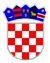 	REPUBLIKA HRVATSKAVUKOVARSKO-SRIJEMSKA ŽUPANIJAOPĆINA NEGOSLAVCIOpćinsko vijećeKLASA: 400-09/19-02/04
URBROJ: 2196/06-02-20-03Negoslavci, 21.10.2020. godine	Shodno uputi Ministarstva prostornog uređenja, graditeljstva i državne imovine (KLASA: 040-01/20-01/87, URBROJ: 531-07-1-20-1, 21.09.2020. godine), na temelju članka 67., stavka 1. Zakona o komunalnom gospodarstvu („Narodne novine“ broj 68/18, 110/18 i 32/20) te članka 19., točke 2. Statuta Općine Negoslavci („Službeni vjesnik“ VSŽ broj 04/20), Općinsko vijeće Općine Negoslavci na svojoj redovnoj sjednici održanoj dana 21.10.2020. godine donosiII. Izmjene i dopune programa građenja komunalne infrastrukture Općine Negoslavci za 2020. godinuČlanak 1. 	U Programu građenja komunalne infrastrukture Općine Negoslavci za 2020. godinu („Službeni vjesnik“ VSŽ broj 20/19) riječi u preambuli „Na temelju članka 30. stavka 4. Zakona o komunalnom gospodarstvu („Narodne novine“ 68/18, 110/18)”  mijenjaju se i glase: „Na temelju članka 67., stavka 1. Zakona o komunalnom gospodarstvu („Narodne novine“ broj 68/18 i 110/18)„Članak 2.	U Programu građenja komunalne infrastrukture Općine Negoslavci za 2020. godinu (“Službeni vjesnik” VSŽ broj 20/19 i 07/20) mijenja se članak 1. i glasi: “Ovim Programom određuje se gradnja objekata komunalne infrastrukture na području Općine Negoslavci za 2020. godinu, opremanje komunalnom opremom, financijska sredstva potrebna za ostvarivanje ovog Programa i izvori financiranja po djelatnostima.“Članak 3.	Članak 2. mijenja se i glasi: “Građenje objekata i uređaja komunalne infrastrukture utvrđuje se po djelatnostima kako slijedi:građenje objekata komunalne infrastrukture zagrađevine komunalne infrastrukture koje će se graditi radi uređenja neuređenih dijelova građevinskog područja,građevine komunalne infrastrukture koje će se graditi u uređenim dijelovima građevinskog područja,građevine komunalne infrastrukture koje će se graditi izvan građevinskog područja,postojeće građevine komunalne infrastrukture koje će se rekonstruisati.opremanje komunalnom opremom 	- nabavka spremnika za razvrstavanje otpada,	- nabavka komunalne opreme.“Članak 4.	Članak 3. mijenja se i glasi: „U 2020. godini planira se gradnja sljedećih objekata komunalne infrastrukture na području Općine Negoslavci kako slijedi:građevine komunalne infrastrukture koje će se graditi radi uređenja neuređenih dijelova građevinskog područja					0,00 kngrađevine komunalne infrastrukture koje će se graditi u uređenim dijelovima građevinskog područja	- izrada projektne dokumentacije za odvodnju otpadnih voda (građevine i uređaji javne namjene, sukladno čl. 59., st. 1., t. 6. Zakona)     		50.000,00 kngrađevine komunalne infrastrukture koje će se graditi izvan građevinskog područja										0,00 knpostojeće građevine komunalne infrastrukture koje će se rekonstruisati									0,00 kn5.   opremanje komunalnom opremom- nabavka spremnika za razvrstavanje otpada				50.000,00 kn- nabavka komunalne opreme						150.000,00 knUKUPNO: 									250.000,00 kn“Članak 5.	Članak 4. mijenja se i glasi: „Financijska sredstva za izgradnju objekata komunalne infrastrukture iz članka 3. u ukupnom iznosu od 250.000,00 kuna osigurat će se iz sljedećih izvora.„Članak 6.	Ovaj Program stupa na snagu dan nakon dana objave u „Službenom vjesniku“ Vukovarsko-srijemske županije.Predsjednik Općinskog vijeća:Miodrag MišanovićIzvršenjePotrebna sredstvaIzvori financiranja i iznosProjektna dokumentacija za odvodnju otpadnih voda50.000,00Komunalne naknade 50.000,00Nabavka spremnika za razvrstavanje otpada50.000,00Pomoći od ostalih subjekata unutar općeg proračuna 50.000,00Nabavka komunalne opreme150.000,00Komunalne naknade 50.000,00, Pomoći od ostalih subjekata unutar općeg proračuna 100.000,00UKUPNO:250.000,00250.000,00, navedeni izvori